RUBRIC VALUTATIVA ALUNNI UCRAINI 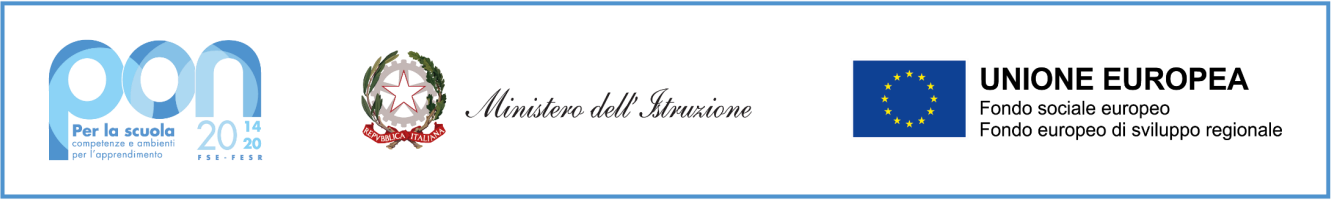 Ministero dell’Istruzione, dell’Università e della RicercaISTITUTO COMPRENSIVO MONTECCHIOVia XXV Aprile, 14 - 42027 Montecchio Emilia (RE) – Tel. 0522-864201 – Fax 0522-861321 Cod. Mecc. REIC835001 - C. F. 91094350351 CODICE UNIVOCO UFFICIO: UFQLFOEmail: reic835001@istruzione.it P.E.C.: reic835001@pec.istruzione.it Sito web: www.icmontecchio.edu.itMontecchio Emilia, 04.06.2022                                                      Firma del coordinatore di classeINDICATORIObiettivi raggiunti in modo più che positivoObiettivi raggiunti in modo positivoObiettivi raggiunti in modo abbastanza positivoObiettivi perseguiti e in via di acquisizioneImpegnoL’alunno/a si impegna con costanza e sistematicitàL’alunno mostra un impegno adeguatoL’alunno evidenzia un impegno generalmente adeguatoL’alunno/a evidenzia un impegno non ancora adeguato alle richieste / al contesto scolasticoInteresse alle attivitàL’alunno appare molto interessato alle attività proposte in classe/a scuolaL’alunno appare interessatoL’alunno appare parzialmente interessatoNonostante le diverse strategie didattiche adottate l'alunno appare faticosamente coinvolto nelle attività proposta Frequenza scolasticaLa frequenza scolastica nei mesi di marzo aprile e maggio 2022 risulta  assidua, l’alunno ha rispettato i tempi di frequenza scolastica concordati al momento dell’inserimentoLa frequenza scolastica nei mesi di marzo aprile e maggio 2022 risulta regolareLa frequenza scolastica nei mesi di marzo aprile e maggio 2022 risulta saltuariaLa frequenza scolastica non è stata  regolare, si sono rilevate diverse assenze non concordate al momento dell’iscrizioneIntegrazione nel contesto classeBen accolto dal gruppo dei pari/nel contesto classe L'alunno risulta essersi ben inserito, appare rispettoso e collaborativo/disponibileBen accolto dal gruppo dei pari, si è inserito positivamente nel contesto classe Ben accolto dal gruppo dei pari/nel contesto classe, non sempre è rispettoso e non risulta essersi ancora pienamente ambientato nel nuovo contesto scolasticoPur essendo ben accolto dal gruppo dei pari/nel contesto classel'alunno  non è ancora inserito nella classe e non appare disponibile ad una crescita costruttiva  nel gruppo classePartecipazione alle attività proposteLa partecipazione alla vita scolastica risulta attiva e costruttiva/propositivaLa partecipazione alla vita scolastica risulta adeguata e abbastanza attivaLa partecipazione alla vita scolastica risulta adeguata, non ancora attiva.La partecipazione alla vita della classe è ancora da sostenere/da sollecitarePotenzialità di apprendimentoL’alunno evidenzia ottime potenzialità apprenditive nei diversi ambiti disciplinariL’alunno ha evidenziato buone potenzialità apprenditive nei diversi ambiti disciplinariL'alunno in questi primi mesi di scolarizzazione in Italia ha evidenziato positive/adeguate/discrete/ potenzialità di apprendimento La scarsa frequenza scolastica, la difficoltà a mantenere attiva l’ attenzione, i brevi tempi di lavoro, la faticosa integrazione nel contesto scolastico hanno impedito di misurare le effettive potenzialità apprenditive dell'alunnoAlunno/a ………………………………………………….                         data di nascita………………………………………..Scuola di frequenza in Italia………………………………………………                                classe……………………….Nelle settimane di frequenza scolastica  in Italia, l’alunno(DA PERSONALIZZARE)L’alunno ha inoltre evidenziato spiccate competenze mnemoniche; eccellenti competenze tecnologiche; ha evidenziato una predisposizione all’apprendimento della lingua italiana..; ha mostrato  interesse e attitudine per l’apprendimento della lingua italiana e delle lingue comunitarie; ha evidenziato propensione e interesse verso specifici linguaggi espressivi …artistico/musicale…; ……….